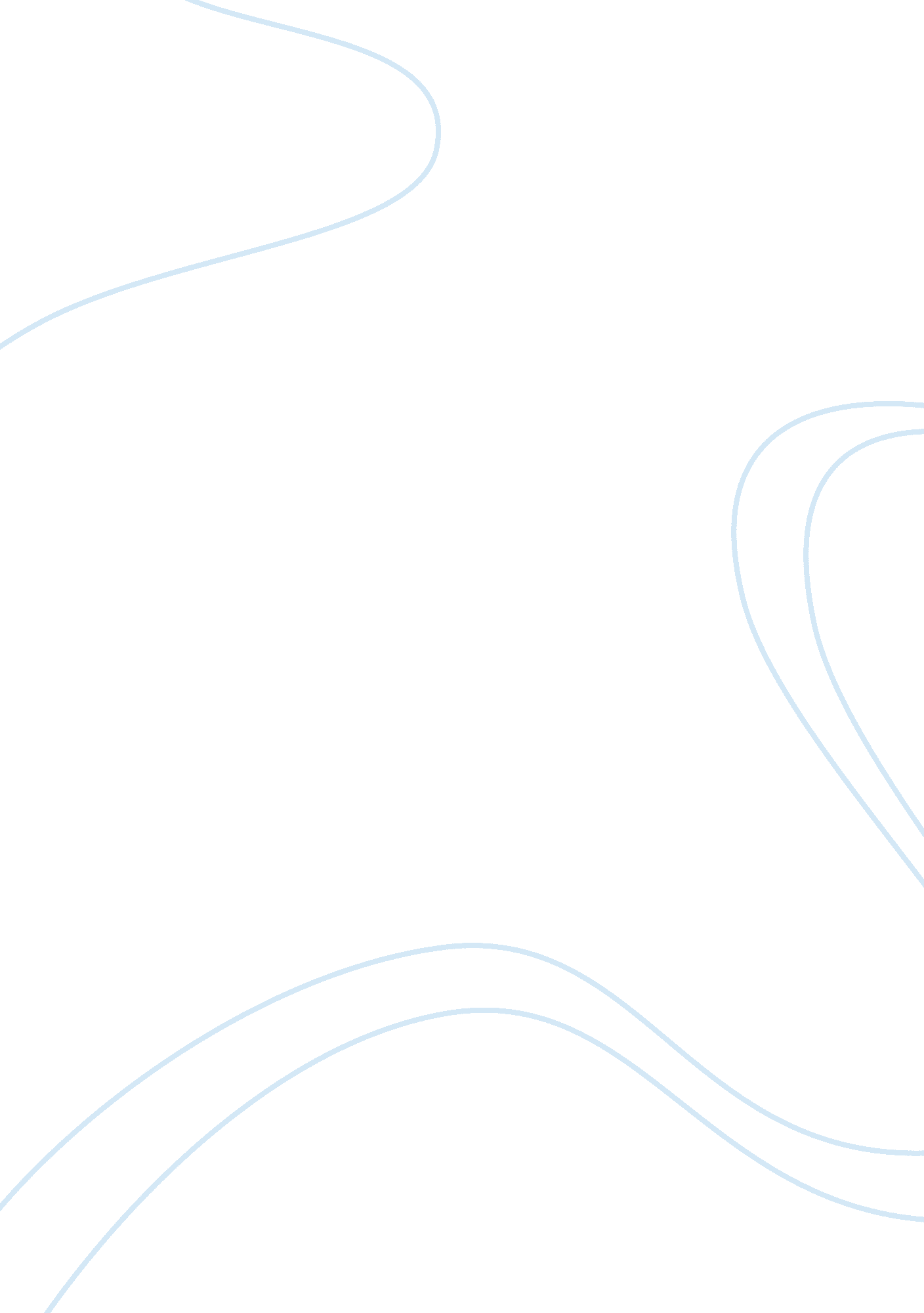 Technology is helpfulTechnology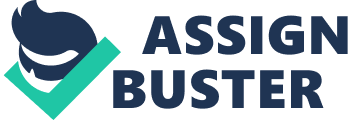 Technology is Helpful Lake everything in life there is usually a positive side and a negative side and technology is not an exception. Technology is one of the most important things that people have developed and improved. It changes everything from how we live to how we learn. Technology is positive in society because it is helpful in many good ways. Others believe technology is the worst thing ever because It is not helpful In school. For example, when we are In high school, we can use calculators, and we forget all our math rules. When we go to college, some teachers don't let us use a calculator, and we do not remember anything. However, I disagree because when we use a calculator, things are more simple and fast. Technology has helped us In many good ways. To begin with, medical technology Is good. Today, there are new treatments, medicines, and more hospital equipment that can been shaped by technology. Cancer Is a strong reason: people have more and better opportunities to defeat cancer with all these new machines that are coming up. Before, there were more asks health with nothing to control the diseases. In my opinion, medical technology is very important. Another point is computers. Computers help us in doing school homework, research papers, power point projects, and more. We can use this device to communicate with other Salary people through internet or WebMD. For example, my boyfriend and I is what we do to look at us by WebMD, being that he is in Laredo, TX and he comes every weekend. Computers can be a good resource of communication and also can be used to watch ideas or play online games. This can be a great hobby for kids and a good help for parents. So, computers are helpful. Most importantly, electricity is everywhere. Electricity is an everyday need. Electricity is a main source of power to give energy to electronic devices and domestic use. We use electricity almost every minute from the time we get up in the morning until we go to bed at night. I do not think you have not lost light by accident in some moment in rain, because we've all been there at one time or another, and Is very unpleasant by the way we are used to that kind of technology In the past, what they used were candles. Electricity is a necessity in these days. In conclusion, technology is a good resource. Technology has made our lives simpler, and we are much dependent on It. Technology Is good because It has made our lives better by improving communication, electricity, medical needs, and learning. Technology Is Helpful By Conjecturally Like everything in life there is usually a positive side and a negative side and Others believe technology is the worst thing ever because it is not helpful in school. For example, when we are in high school, we can use calculators, and we forget all our math rules. When we go to college, some teachers don't let us use a use a calculator, things are more simple and fast. Technology has helped us in many To begin with, medical technology is good. Today, there are new treatments, Cancer is a strong reason; people have more and better opportunities to defeat moment in rain, because we've all been there at one time or another, and is very simpler, and we are much dependent on it. 